Manuel Denche  *   (x – 1788)  Trinitario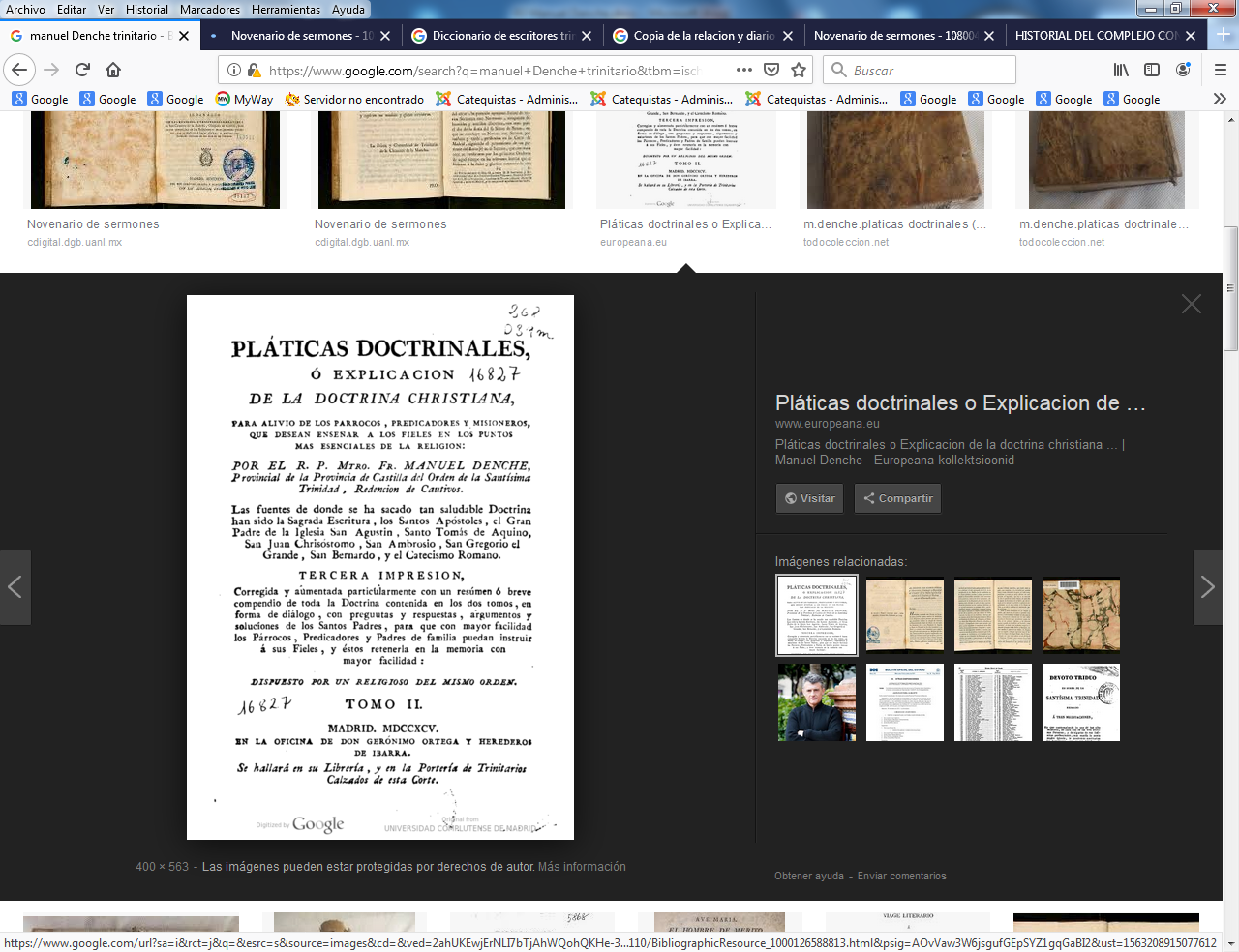 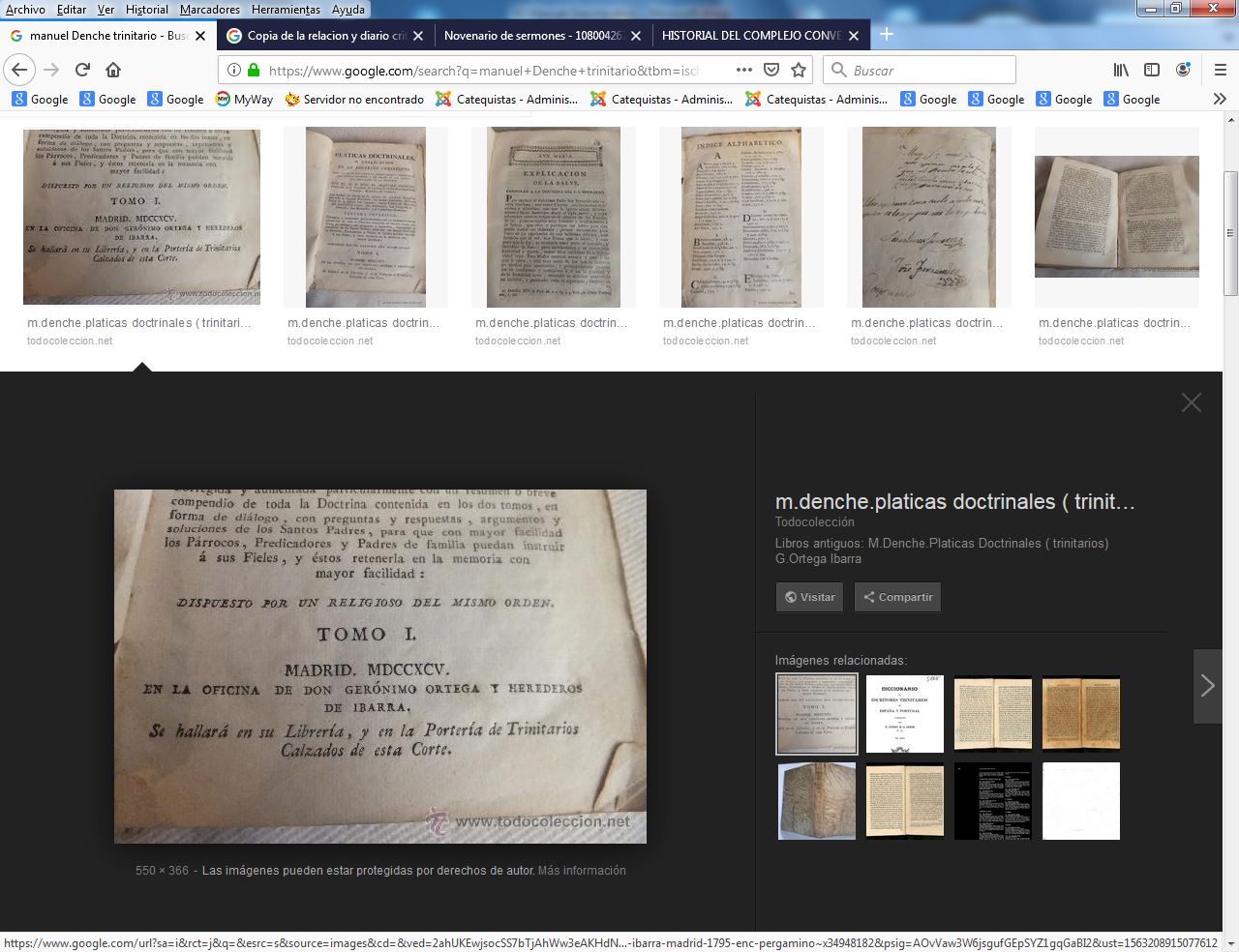   De este trinitario apostólico y caritativos se pueden aprender sus buenos deseos de que todos los cristianos sean cultos y libres y que estén bien preparados para ejercer la misión evangelizadora. Es la misión redentora de los trinitario llevada a la catequesis, que es una acción liberadora de la ignorancia y conductora hacia la luz      (Belinchón (Cuenca), p. m. s. XVIII – Madrid, c. 1788). Religioso trinitario calzado (OSST), teólogo, provincial y redentor.   En 1756 era lector de Teología en Salamanca y más tarde obtuvo el grado de maestro. Fue dos veces ministro superior del convento de Cuenca, otras tantas del de Madrid (la segunda vez en 1776), dos veces secretario de Provincia, redentor general de cautivos por la Provincia de Castilla y provincial de la misma (1782-1785).    Fue gran teólogo, floreció en todo género de virtudes, sobresaliendo en la pobreza; tuvo gran celo por la salvación de las almas, así en el púlpito como en el confesonario; su asistencia a los enfermos y hospitales era continua; su caridad por los cautivos y hospitales trinitarios de Argel y Túnez, admirable.   Siempre conservó igualdad de ánimo y grandeza de corazón. Por estas raras y excepcionales dotes fue estimado y consultado por muchos obispos y consejeros de la Inquisición. Particularmente lo fue por Isidoro Carvajal y Lancastre, obispo de Cuenca, quien en sus arduos negocios con el Consejo de Castilla y sus fiscales Campomanes y Moñino, seguía en un todo los consejos de Denche, por lo que era mirado como antirrealista.    También apreciaron mucho sus consejos el conde de Balazote y otros altos dignatarios.Murió en Madrid en el trienio que comenzó el 19 de abril de 1788.     Obras      El hombre de mérito. Oración en las honras [...] del Ilmo[...]. D. Fr. Alonso Cano, obispo de Segorbe, Madrid, 1780; Explicación de la Doctrina Christiana [...], Madrid, 1782; El título es Explicacion de la doctrina christiana para instruccion de los jóvenes de la Santisima Trinidad, redención de cautivos y para alivio de los predicadores que desean enseñar a los fieles en los puntos más esenciales de la religión [Texto impreso  Por Fr. Manuel Denche.Continuación de la Doctrina Cristiana, Madrid, 1783 (2.ª ed. Madrid, 1785, 2 vols.; 3.ª ed., con el título de Pláticas doctrinales, o Explicación de la Doctrina Cristiana, Madrid, 1795, 2 vols.);   Relación de las fiestas que se han hecho en los conventos de trinitarios calzados de la provincia de Castilla en acción de gracias por los felices sucesos de la Monarquía; y Oración que al mismo asunto dixo [...] el Provincial [...], Madrid, 1784; La felicidad de España en la protección divina. Oración que en acción de gracias por los felices sucesos de la Monarquía [...] el día 7 de Diciembre de 1783 [...] dijo el Provincial [...], Madrid, 1784.    Asi comienza su obra catequística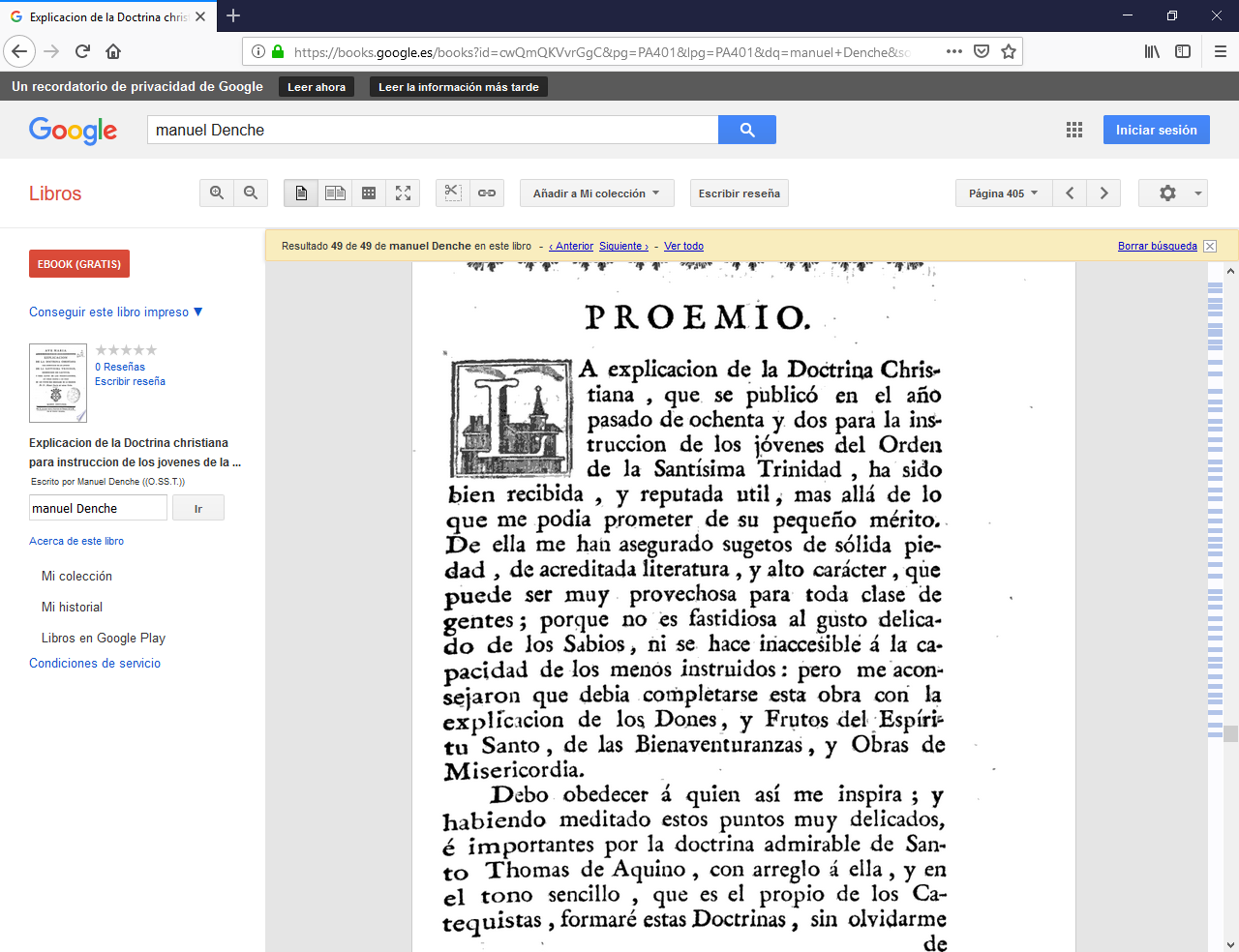 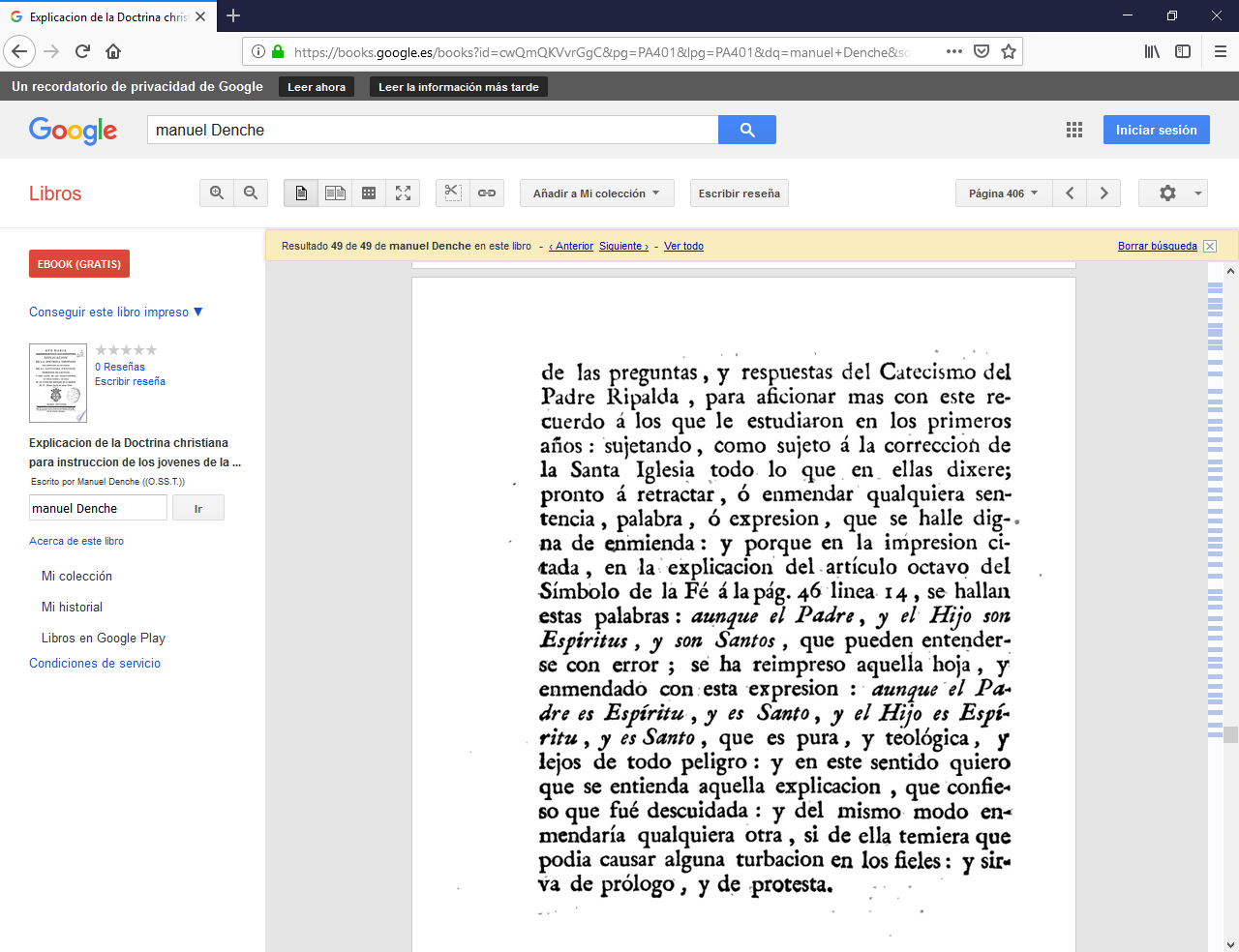 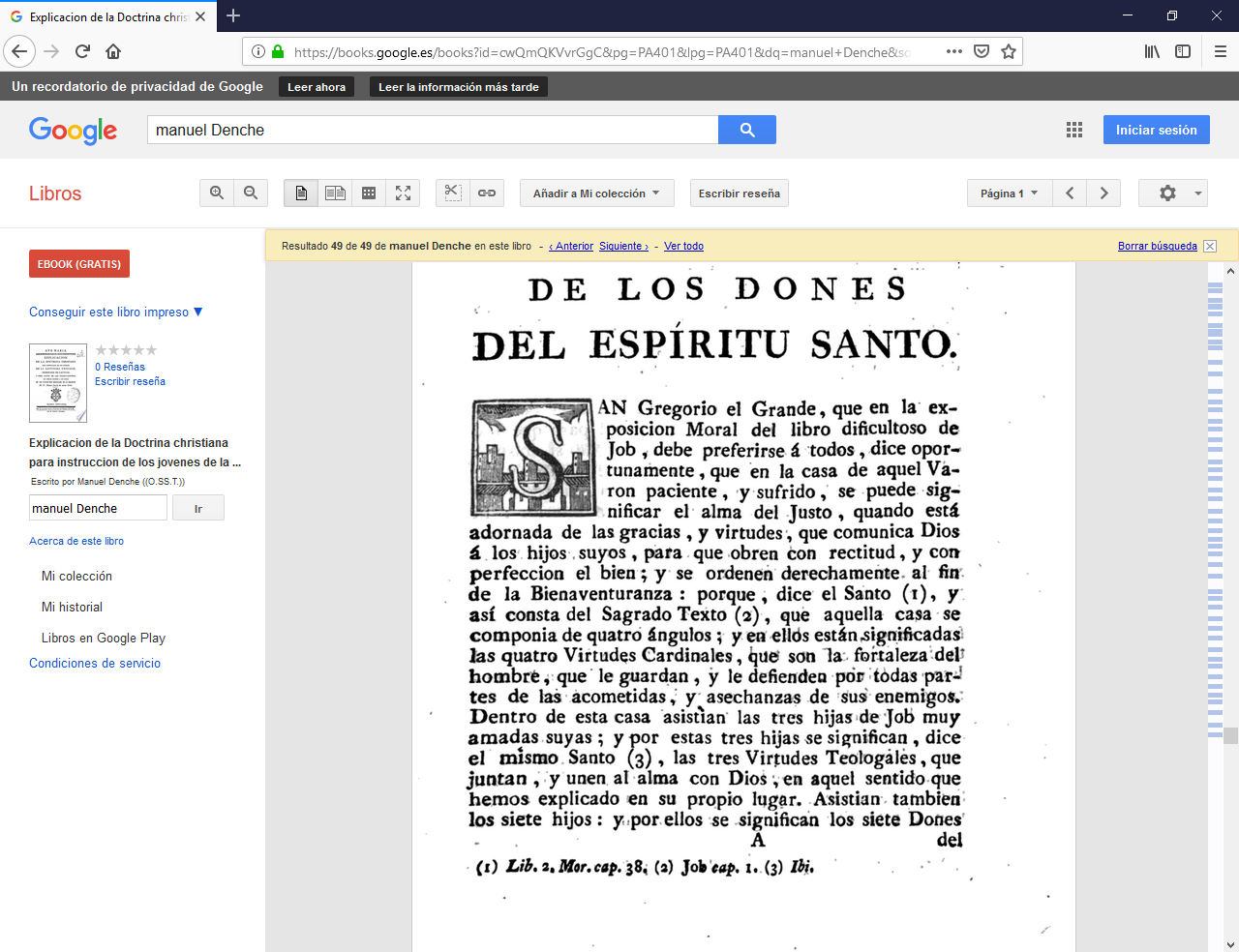 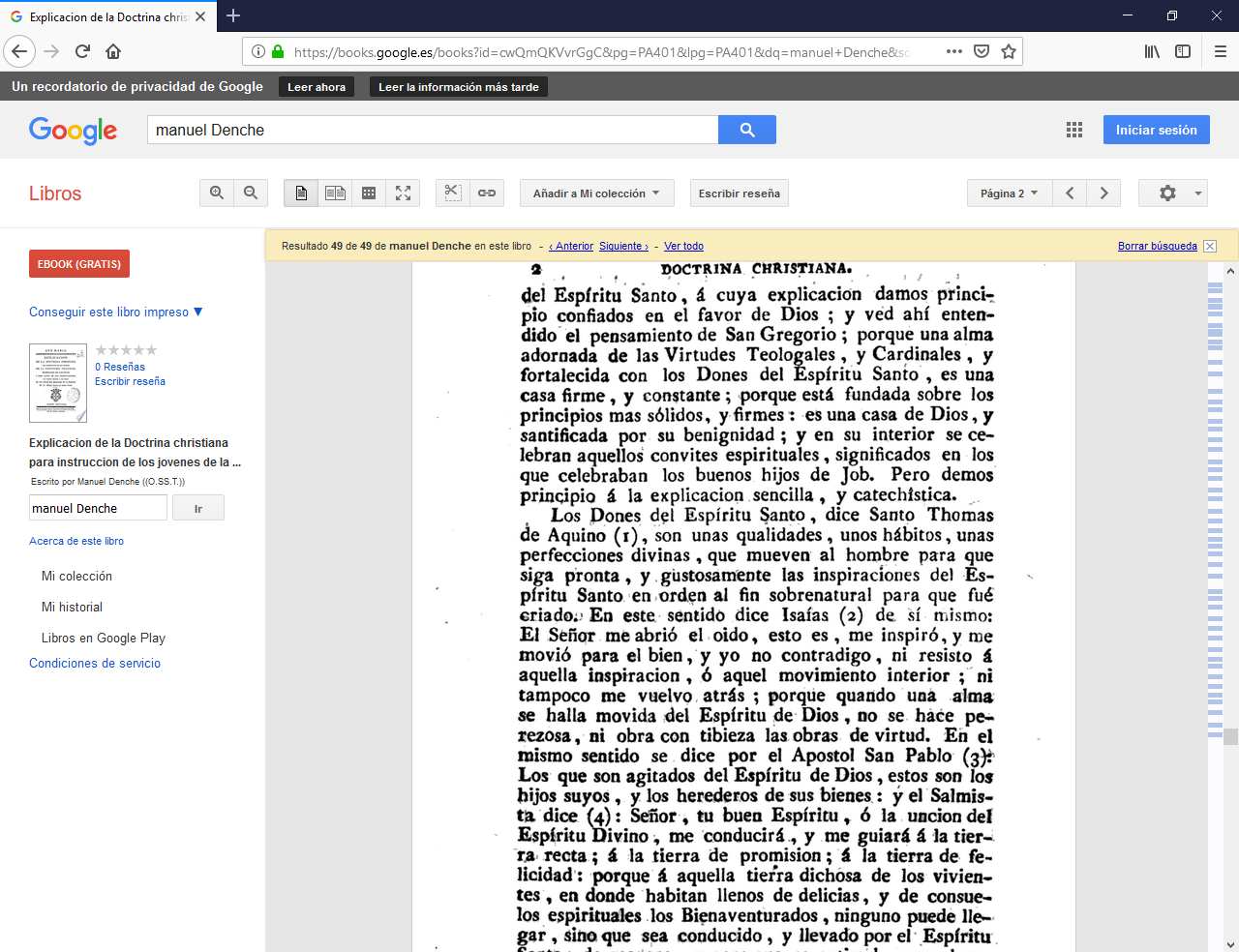 